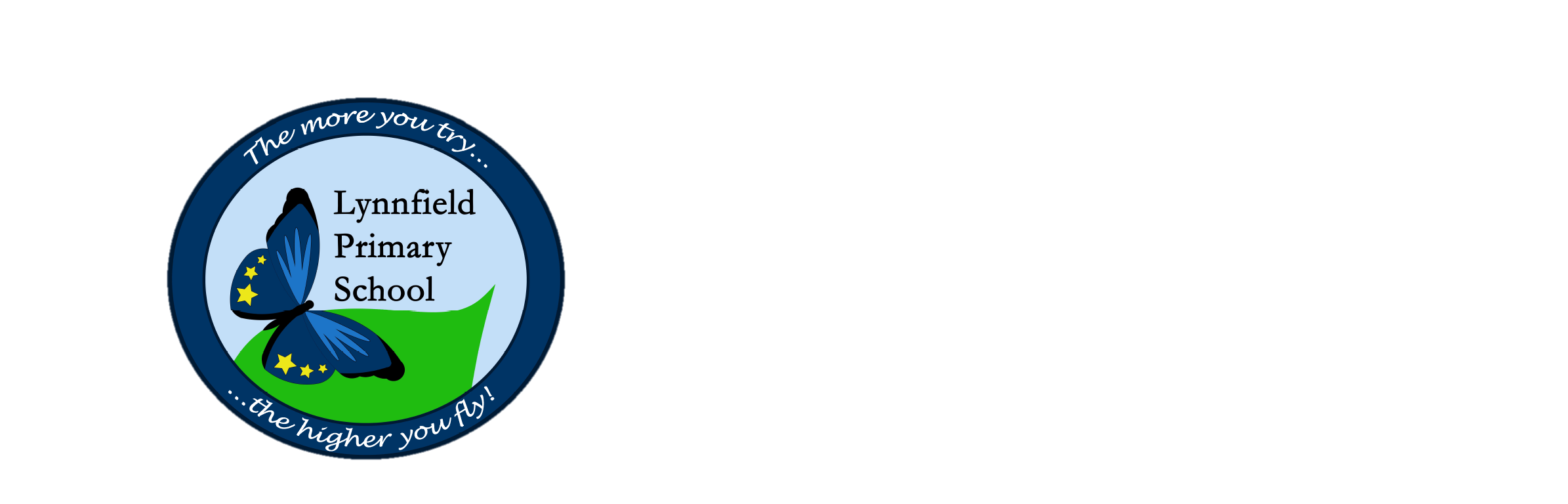   Nursery - Home Learning Challenge - Easter Week 2How many bears can you find?     Draw your favourite bear?                          What is its name?                            Can you make an outfit for your bear?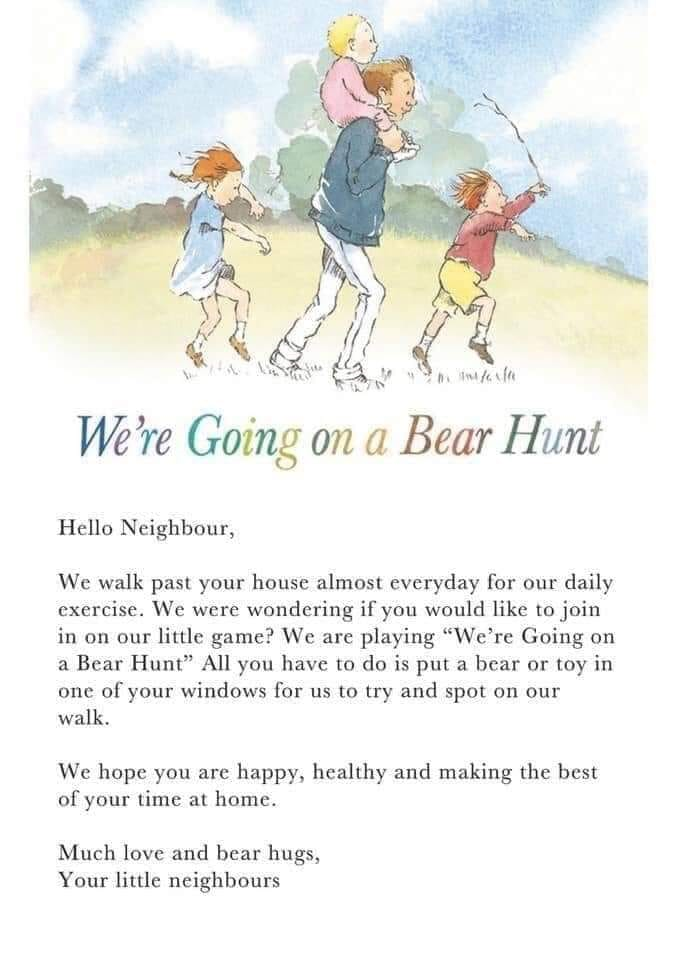 Check TapestryPost your bears onto your page.https://tapestryjournal.com/login/